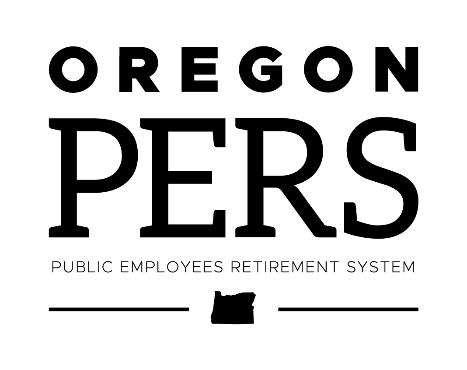 APPLICANT REFERENCE RELEASE FORMI understand the Oregon Public Employees Retirement System (PERS) may be checking my references as part of the hiring process to learn about my work history. I give my permission for representatives of PERS to check references with any and all work-related contacts, such as those listed on my employment application, those provided specifically by me, and other contacts that may surface during the course of the hiring process. I understand that these references will be confidential and I will not have access to them.  I also understand PERS will conduct reference checks in a professional manner.  I release PERS and all providers of information from any liability as a result of furnishing and receiving this information.Applicant Signature: ____________________________________ Date: ____________Include professional contacts (e.g., supervisors, peers, and/or subordinates) that we may currently contact. Must include your current supervisor. Name, Title: 	Relationship: 	Company: 	Phone Number: 	Name, Title: 	Relationship: 	Company: 	Phone Number: 	Name, Title: 	Relationship: 	Company: 	Phone Number: 	Name, Title: 	Relationship: 	Company: 	Phone Number: 	Name: (Please Print)                                          Last                                                                   First                                  MI